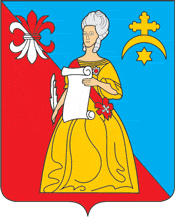 Калужская областьЖуковский районАДМИНИСТРАЦИЯгородского поселения «Город Кременки»ПОСТАНОВЛЕНИЕО предоставлении разрешения на отклонение от предельного минимального размера образуемого земельного  участка«02»  июня  2023г.                                                                                                                          №63-п                                                                                                                          Руководствуясь Федеральным законом  от 06.10.2003г. №131-ФЗ «Об общих принципах организации местного самоуправления  в РФ», Уставом муниципального образования городского поселения «Город Кременки», Проектом межевания территории в границах: ул.Строителей, ул.Маршала Жукова в городе Кременки Жуковского района Калужской области, утвержденным Постановлением Администрации городского поселения «Город Кременки» от 20 апреля 2023г. №44 –п (далее – Проект), заключением о результатах публичных слушаний по Проекту от 14.03.2023г., в целях постановки на государственный кадастровый учет образуемого земельного участка, занимаемого  многоквартирным жилым домом,  Администрация городского поселения «Город Кременки»  П О С Т А Н О В Л Я Е Т:Предоставить разрешение на отклонение от предельного размера образуемого земельного участка, занимаемого многоквартирным жилым домом, расположенным в территориальной зоне  Ж2 «Зона застройки многоквартирными жилыми домами» в части уменьшения площади от установленного Правилами «Землепользования и застройки» муниципального образования городского поселения «Город Кременки» в указанной зоне минимального размера для  образуемого земельного  участка с 4000 кв.м до следующего размера:Настоящее Постановление обнародовать и разместить на официальном сайте Администрации городского поселения «Город Кременки»  в информационно-телекоммуникационной сети «Интернет»  по адресу: http://www.kremenki.ru.Постановление вступает в силу с момента его обнародования.Контроль за исполнением настоящего Постановления возложить на заместителя Главы администрации – начальника отдела экономического развития и управления муниципальным имуществом.Временно исполняющий полномочия Главы администрации                     Л.А.Щукинместоположениеземельного участкаобозначение (условный кадастровый номер) земельного участка  согласно  утвержденному  Проекту межевания территорииразмер площади земельного участка  согласно  утвержденному  Проекту межевания территории ( кв.м)устанавливаемый вид разрешенного использования земельного участка  согласно  утвержденному  Проекту межевания территорииг.Кременки, ул. Строителей, д.240:07:180109:ЗУ103530многоэтажная жилая застройка